Zgodovinar - nepristranski sodnik, ki postavlja trditve glede na zgodovinske vireViri: materialni- odkrivajo in preučujejo jih arheologi- najbolj verodostojni- hranimo jih na prostem, v muzejih- kosti, orodja, orožje, gradovi, posoda, nakit, obleke, denar, grobovipisni- niso zelo verodostojni (ponaredki)- hranimo jih v arhivih- začetek pisnih virov: -3500, začetek prvih držav- pisani na pargament, papirus, kamenustni- najmanj verodostojni- hranimo jih v ljudskih pesmih, legendah, pripovedkah, mitih, pregovorih- da postavimo trditev, potrebujemo poleg ustnih virov tudi drugeZgodovinski prostor – kjer se je nek zgodovinski dogodek odvijallokalna, pokrajinska, državna, evropska in svetovna zgodovina Zgodovinski čas – kdaj se je zgodovinski dogodek odvijal (dan, desetletje, stoletje, tisočletje)Zgodovinske podvede:ekonomija – gospodarstvogeografija – Zemljino površjebiologija – evolucija arheologija – kosti, predmetikemija- določanje starostigeologija – kamininesociologija – družba, skupinepsihologija – vedenje posameznikaantropologija – življenje skupnostimedicina – boleznikronologija – veda o časupaleografija – stare pisavereligija – veranumizmatika – stari novcisfragistika – pečatiheraldika – grbiRazvoj zgodovinske znanostiLogografi (pisanje Grkov, pretiravanje in pisanje za ohranitev spomina)Herodot (oče zgodovine, ki je napisal prvo znanstveno delo, sprašuje se o vzrokih grško-perzijske vojne ter poveličuje Grke)Tacit (Rimljan, ki je iskal vzroke za vojne)Gaj Julij Cesar (Rimljan, ki je opisoval galske vojne, o čemer je zelo malo zapisov)PRAZGODOVINAZgodovina se začne s pojavom prvih civilizacij, prazgodovina pa z pojavom človeka.Prazgodovino delimo:Starejši paleolitiklesene sulice, glavna vloga ženske, živeli na prostem, nabiralništvo, ognja ne znajo zakuritiSrednji paleolitik - neandertaleckamena orodja, podzemne jame in previsi, nabiralništvo in lov, znali zakuriti ogenjMlajši paleolitik – homo sapienskamena orodja, sekire, noži, loki, podzemne jame, koče, nabiralništvo in predvsem lov, udomačitev psa in konja, ogenj, umetnostMezolitik – človeške raseorodje iz lesa in kosti, sekire in puščice s strupom, ljudožerstvo, jame in previsi, poljedelstvo in živinoreja, ribištvo, izdelava kajaka in drevakaNeolitik – današnji človekkameno orodje, lok, sulica, ob rekan in jezerih, velike koče , poljedelstvo in živinoreja, vzreja živali in gojenje rastlin, izkoriščanje naraveRazvoj človekaNeolitska revolucija- gospodarstvo: poljedelstvo, živinoreja, požigalstvo, organiziranost, načrtovanje- poselitev: stalno poseljevanje v Rodovitnem polmescu*	*Rodovitni polmesec – Palestina, Evfrat, Tigris, Perzijski zaliv, Egipt, Sirija; središča prazgodvin. kultur- način življenja: glavna vloga moških, družbene razlike (bogat, reven), živeli v hišah- obrt: keramični izdelki, izdelki iz gline, tkalstvo, brušenje kosti, lesa- delitev dela: najprej po spolu, nato po poklicu- način življenja: družina (neka vas 10-20 članov) > rod (100) > rodovi > pleme (1000) > plemena > plemenska zvezaTotem ima družbeno in versko vrednost, stvar v katero so verjeli (rastlina, kamen, kobilica…)KOVINSKE DOBEbakrena doba (-6000) – baker so tolkli, niso ga talili- orožje ni bilo močno- Bakreni pas – Turčija, Iran, Palestina, Izrael- najprej v Grčiji, v Evropibronasta (-4000)- iz bakra in kositra- bil je trši kot železo in zelo uporabenželezna (-2000) – mlajša oz. latenska in starejša oz. heistadska- razširi se po vsej Evropi- v latenski dobi so železo ojačali, prej je bil mehkejši kot bron- Hetiti so prvi izdelovali orožje iz železa- Uveljavi se patriarhat, v 7. stoletju se začne izdelovati denar (delitev na revne in bogate)- Ljudožerstvo – na začetku vsa ljudstva, končalo s totenizmom- Znanost se ni razvila do začetka prvih civilizacijSTARI VEK	*-3500 – 476Pogoji za nastanek državblagovno-denarno gospodarstvo (razvoj obrti, trgovine)kovine (bron, baker, železo)irigacija (umetni namakalni sistemi)Nil: kanali in jarki 20-50 km široko, gojenje žita (ječmen) in papirusa, poplavil  21.06.>1 žetev. 	Šaduf – vodna črpalna na vzvod 		Sakija – vodna kolesaMezopotamija: jezera, okoli male meste države, reka poplavila aprila > dve žetvi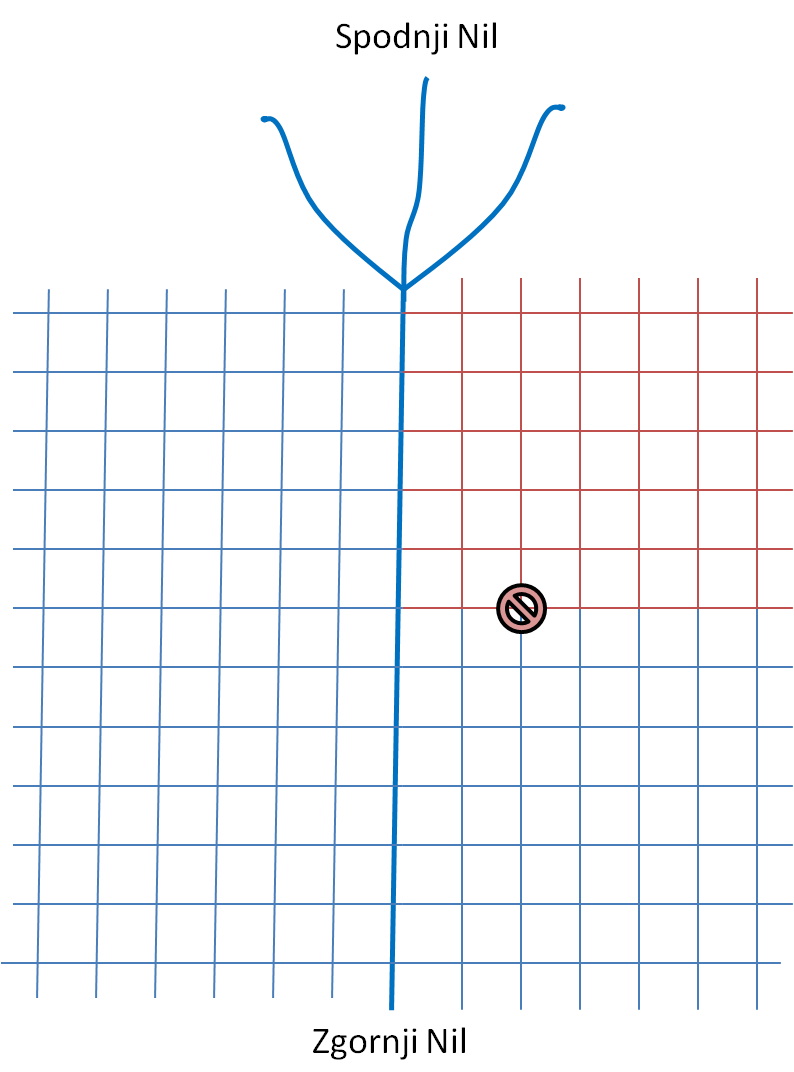 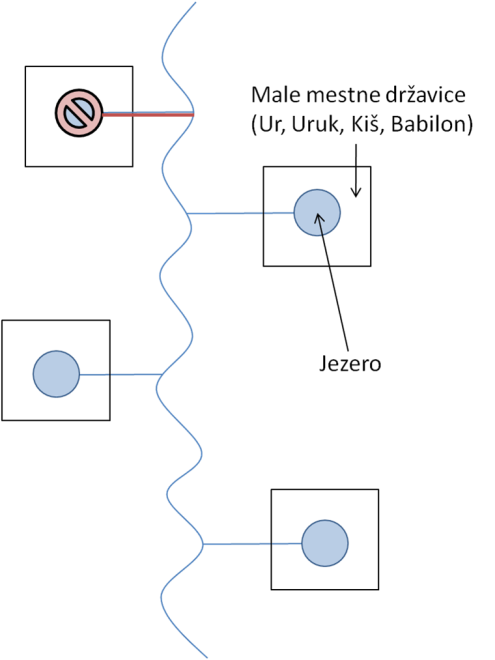 Hominit (prvi človek)Homo habilis (spretni človek)Homo erectus (pokončni človek)NeandertalecHomo sapiens (pokončni, pameten človek)Homo sapiens sapiens (sodobni misleči človek)- izdelava orodja- lov- horde- ogenj, peka- bivališča, oblačila- horde- lov s pastjo- pokop ljudi- družina, rod